Name   ___________________________Math 8: Different Representations of Linear EquationsDirections: Fill in the blanks below as you watch the video.When comparing different representations, look at the __________   and _______________ for each one.Example 1:  Does the table below represent the linear function y = 4x? 	Equation: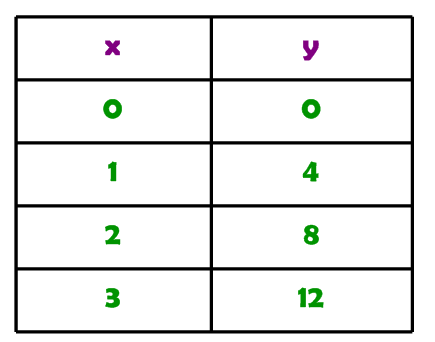 		slope = _________		y-intercept = ________	Table:		slope = _________		y-intercept = ________You Try 1: Does the table below represent the linear function y = 2x – 1?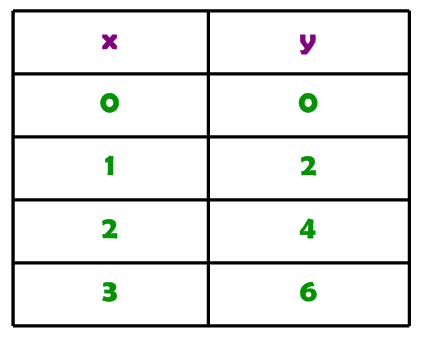 	Equation:		slope = _________		y-intercept = ________	Table:		slope = _________		y-intercept = ________Example 2:  Does the graph represent the linear function y = 4x? 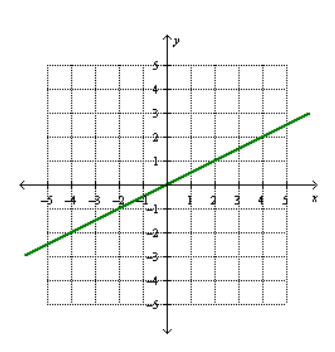 	Equation:		slope = _________		y-intercept = ________	Graph:		slope = _________		y-intercept = ________You Try 2: Does the graph below represent the linear function y = 2x - 1? 	Equation: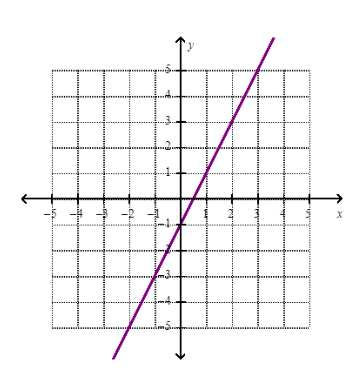 		slope = _________		y-intercept = ________	Graph:		slope = _________		y-intercept = ________Example 3: Do the table and graph represent the same linear function?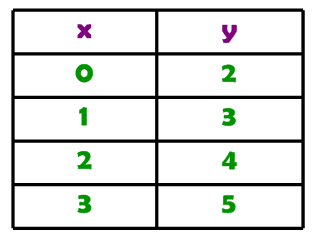 Table:	slope = _________	y-intercept = _______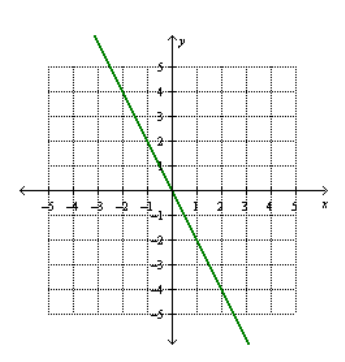 Graph:	slope = _________	y-intercept = ________You Try 3: Do the table and graph represent the same linear function?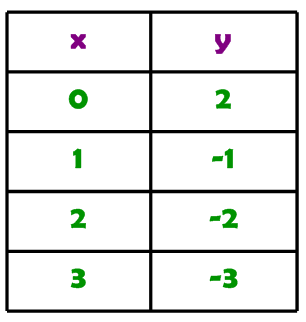 Table:	slope = _________	y-intercept = _______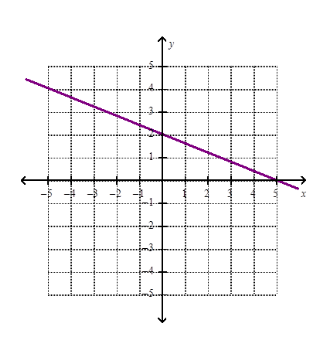 Graph:	slope = _________	y-intercept = ________